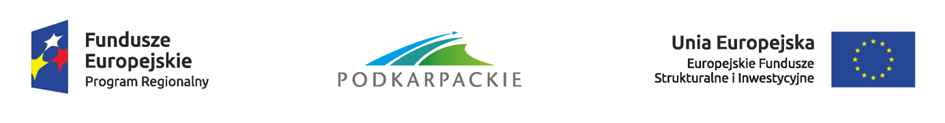 ZAŁĄCZNIK NR 6 DO SIWZ…………………………….…(pieczęć Wykonawcy/ wykonawców)WYKAZ USŁUGWYKONANYCH PRZEZ WYKONAWCĘ W OKRESIE OSTATNICH 3 LAT„Modernizacja, rozbudowa i integracja systemów informatycznych z uruchomieniem e-usług i dostawą sprzętu serwerowego dla gminy Ropczyce w ramach projektu Nowoczesne e-usługi w gminach Ropczyce i Wielopole Skrzyńskie”Znak sprawy: ZP.271.25.2016………………………………………………………………………………………………………….....................................................…………………………………………………………………………………………………………………………………………………………….					(nazwa i adres wykonawcy)UWAGA:1. Wypełnić zgodnie z postanowieniami rozdz. XI ust. 8 pkt 3 a) SIWZ2. Do wykazu należy dołączyć dokumenty potwierdzające, że wykazane usługi zostały wykonane w sposób należyty lub są wykonywane należycie.3 W sytuacji, gdy Wykonawca polega na potencjale technicznym innych podmiotów, na zasadach określonych w art. 22a ustawy Pzp, zobowiązany jest udowodnić, iż będzie dysponował niezbędnymi zasobami w stopniu umożliwiającym należyte wykonanie zamówienia publicznego oraz oceny, czy stosunek łączący wykonawcę z tymi podmiotami gwarantuje rzeczywisty dostęp do ich zasobów oraz żąda dokumentów, które określają w szczególności:1) zakres dostępnych wykonawcy zasobów innego podmiotu;2) sposób wykorzystania zasobów innego podmiotu, przez wykonawcę, przy wykonywaniu zamówienia publicznego;3) zakres i okres udziału innego podmiotu przy wykonywaniu zamówienia publicznego4) czy podmiot, na zdolnościach którego wykonawca polega w odniesieniu do warunków udziału w postępowaniu dotyczących wykształcenia, kwalifikacji zawodowych lub doświadczenia, zrealizuje roboty budowlane lub usługi, których wskazane zdolności dotyczą. ………………………dn.  ………………………..				                                                     ……………………………………………………………………………………………..……(podpis osób(y)  uprawnionej do reprezentacji wykonawcy, a w przypadku oferty wspólnej- podpis pełnomocnika wykonawców )L.p.Przedmiot usługiWartość usługiNazwa i adres podmiotu, na rzecz którego wykonano usługęOkres realizacjiOkres realizacjiL.p.Przedmiot usługiWartość usługiNazwa i adres podmiotu, na rzecz którego wykonano usługęOd(dd-mm-rrrr)Do(dd-mm-rrrr)1.2.3.4.